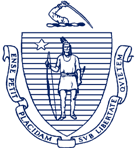 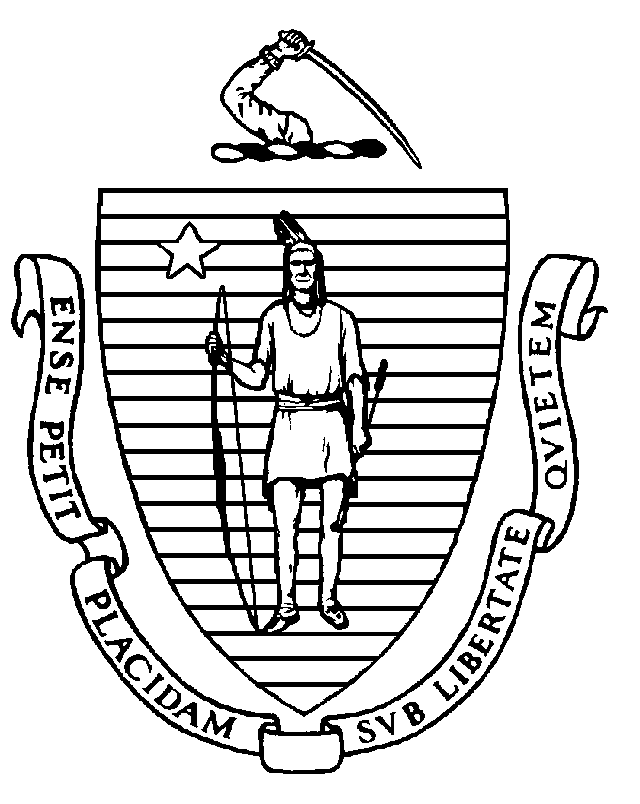 The Commonwealth of Massachusetts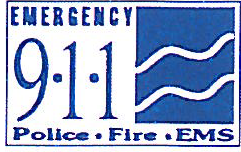 EXECUTIVE OFFICE OF PUBLIC SAFETY AND SECURITYState 911 DEPARTMENT151 Campanelli Drive, Suite A ~ Middleborough, MA 02346Tel: 508-828-2911 ~ TTY: 508-947-1455www.mass.gov/e911      Maura T. Healey                                                                                     	                  Terrence M. Reidy              Governor		                                                                                Secretary     Kimberley Driscoll                                                                                     Frank Pozniak      Lieutenant Governor                                                                                                       Executive Director                                                                                                      	                                                                             	AGENDAState 911 Commission MeetingState 911 Department 151 Campanelli Drive, Suite A, Middleborough, MA  October 5, 2023, 1:00 p.m.Call to Order and Introductions (Chairperson Collins)Approval of May 18, 2023 Commission Meeting Minutes (Chairperson Collins)Update on the Surcharge Petition Filed with the Department of Telecommunications and Cable, (Chairperson Collins, Frank Pozniak)Update on Next Generation 9-1-1 (Norm Fournier)Update on Training, Public Education, and Interpreter Services (Monna Wallace)Update on the Grant Program (Karen Robitaille)Update on the Transition of the Framingham Wireless Center and the Maynard Training Facility to the Milford Location (Frank Pozniak)Update on Regionalization (Joseph Crean)Update on the TERT Program (Chris Ryan, Katrina Shamshak)Update on 988 and the Behavioral Health Help Line (Chairperson Collins, Commissioner Doyle, Monna Wallace)   Update on 560 CMR 5.00, and MLTS (Dennis Kirwan)Discussion of the FY 2025 Development Grant Guidelines (Frank Pozniak, Karen Robitaille)Other BusinessNext Meeting Date – TBD Adjournment	